ŻABKI06.04.2021„Chciałbym być sportowcem”- rozmowa z dzieckiemRodzic rozmawia z dzieckiem na temat sportu, sportowców.- Czy oglądaliście w telewizji (na żywo) zawody sportowe? Jakie?- Czy znacie nazwiska jakichś sportowców?- Która dyscyplina sportowa podoba ci się najbardziej? (proszę o wyjaśnienie słowa „dyscyplina”)Jadwiga Koczanowska „Gimnastyka” Rodzic czyta dziecku wiersz, a następnie rozmawia z dzieckiem na jego temat.- Co nam daje gimnastyka?- Co wykonujemy podczas gimnastyki?	Następnie przy ponownym czytaniu wiersza dziecko interpretuje go ruchem (rodzic pokazuje dziecku ruchy). Rytmiczne dzielenie na sylaby.Dziecko dzieli rytmicznie na sylaby słowa związane ze sportem.- gimnastyka (gim-nas-ty-ka),- skłony (skło-ny),- skoki (sko-ki),- przysiady (przy-sia-dy).Karta pracy- cz.2, nr 24.- dziecko nazywa sporty przedstawione na zdjęciach. (Biegi, kolarstwo, pływanie, piłka nożna, tenis, skoki narciarskie).- dziecko odszukuje w naklejkach obrazki buź. Nakleja je na zdjęciu przedstawiającym (na zdjęciach przedstawiających) jego ulubione sporty. 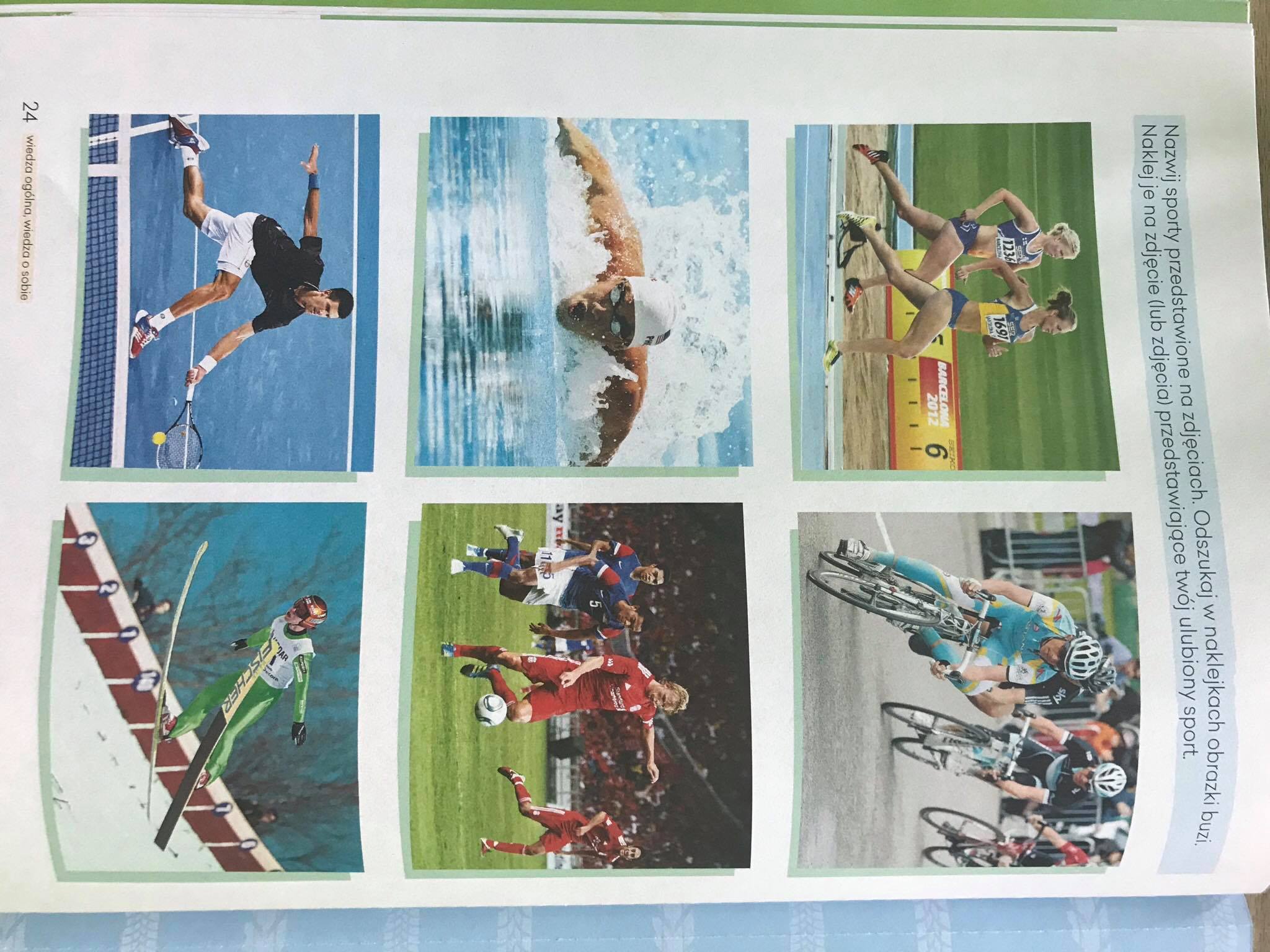 Zabawa orientacyjno- porządkowa przy muzyce „Zrób to”.Rodzic włącza dowolny (wesoły) utwór muzyczny. - kiedy muzyka gra- dziecko porusza się rytmicznie po pokoju,- kiedy rodzic wyłącza muzykę- dziecko wykonuje to, o co prosi rodzic (np. przysiad, klęk, leżenie tyłem, leżenie przodem, skok, skłon, siad skrzyżny). Gimnastyka to zabawa, Dziecko wyciąga ręce w bok,ale takżeważna sprawa,trzyma ręce wyprostowane, zgina je w łokciach, dłońmi dotyka klatki piersiowej,bo to sposóbjest jedyny,jak wyżej- ma ręce wyprostowane, zgina je w łokciach, ręce ma opuszczone, wykonuje przysiad, wstaje,żeby silnym byći zwinnym.podnosi ramiona, zgina ręce w łokciach, dłonie zaciska w pięści i pokazuje, jakie jest silne,Skłony,skokii przysiadytrzeba ćwiczyć- nie ma rady!wykonuje skłon, wykonuje podskok, wykonuje przysiad, powtarza skłon, podskok i przysiad,To dla zdrowia i urodyNiezawodne są metody.Uśmiechnięte spaceruje po pokoju.